Il diario di Robert Michael Becker14/02/2024Sono stato ossessionato dai peccati di questo mondo. Odio questo mondo a causa della forza dei suoi peccatori. Mentre i poveri senzatetto mendicano e dormono per strada, il governo fornisce gratuitamente i servizi di cui hanno bisogno ai condannati per pedofili, assassini colposi, stupratori e persino a tutti i loro simili indiscriminatamente. C’è un incentivo al crimine, e la radice del problema è l’amore per il denaro, che il denaro dovrebbe acquistare una casa per tutti piuttosto che una casa fornita a tutti da re, signori e dei. Chiarisco che un dio è un superumano.Dovremmo essere in un sistema di signoria in cui ci sono signori di città che garantiscono a tutti il ​​pane e una casa, anche la carne nella giusta stagione. Il sistema attuale è radicato nell’amore per il denaro e il capitalismo. Quanto devono essere sorpresi quando apprendono che l'incarcerazione di massa è un omicidio di massa perché agli indigenti non è permesso di essere la realtà che il Signore desidera che siamo. È un atto di omicidio imprigionare un uomo perché a quell'uomo non è permesso di essere la realtà che il Signore desidera che sia. Stanno imprigionando coloro che consumano, coltivano e distribuiscono marijuana, un atto di omicidio sorprendentemente malvagio perpetrato per volontà della maggioranza. Odio questo mondo perché l'omicidio, l'antilordismo e l'idolatria sono normali e coloro che commettono peccati hanno una roccaforte sulla terra. Forse il debito nazionale devastantemente elevato li umilierà per ripristinare la liberazione del Signore.Il ripristino del rilascio del Signore risolverebbe il problema del debito nazionale, ma finché i governi avranno il diritto di offendere i loro vicini invece di investire nella pace, il rilascio del Signore non farà altro che autorizzare gli assassini di massa a uccidere in massa i loro vicini all'infinito. . Penso spesso ai peccati della maggioranza e ho deciso di avviare un diario con la speranza che la mia voce venga ascoltata in futuro.Voglio approfittare di questo tempo per spiegare la legge che mi pesa nella mente. Prima di tutto, la Bibbia spiega che le strisce sono la punizione per i criminali e non la privazione della vita. Anche i servitori del Signore riceveranno le frustate quando non fanno la volontà del Signore. C'è l'istruzione nella legge di degradare un uomo prima di dargli più di 40 frustate. Credo che dovremmo degradare gli stupratori e dare loro più di 40 frustate, ma credo anche che una donna dovrebbe combattere uno stupratore come segno che sta subendo uno stupro. Se la donna non ha combattuto lo stupratore, non ha gridato aiuto, non ha gridato allo stupratore di fermarsi e in generale si è comportata come se l'atto fosse uno stupro, non voglio punire un uomo per aver fatto sesso con una donna.Nel caso in cui si sia verificato un vero stupro, dovremmo infilare un bastone appuntito o un altro oggetto nel buco del culo dell'uomo finché non sanguina, così possiamo dire "Gli abbiamo fatto scoppiare la ciliegia" prima di dargli più di 40 colpi di frusta come punizione. La giustizia è una questione pesante e attualmente la privazione di massa della vita viene data a tutti i criminali, sia che coltivino marijuana o stuprano. Sto scrivendo la definizione del dizionario di omicidio "Ogni volta che un uomo o una donna viene privato della vita in modo che non gli sia permesso di essere la realtà che il Signore desidera che sia, viene ucciso" è la concupiscenza del cuore e della massa del Diavolo l'omicidio è una routine perpetrata dalla polizia, dai tribunali e con i mercenari in attesa fanno rispettare l'omicidio come legge. Amo il Signore e gli insegnanti della legge insegnano che l'omicidio è giustificato perché l'omicidio imposto dai tribunali è la volontà della maggioranza.Non me ne potrebbe importare di meno che la maggioranza desideri uccidere i propri vicini, mi interessa, ed è sorprendentemente malvagio, ma ciò che il governo sta facendo è la definizione di omicidio del dizionario, una definizione che ho scritto per chiarezza personale. Non c'è momento in cui un uomo o una donna vengano privati ​​della vita in modo che non gli sia permesso di essere la realtà che il Signore desidera che siano e che non si tratti di un atto di omicidio. Mi interessa, e il sistema giudiziario è dipendente dal peccato che impone il peccato come legge. Sono stato torturato da dipendenti del peccato, quelli che nutrono e proteggono i criminali ma non nutrono e proteggono i poveri senza casa. Prima ho giurato di fustigarli e ora ho giurato di torturarli. Ho tutta l'eternità per mantenere i miei voti all'Altissimo, e metterò loro delle fascette ai polsi alla massima tenuta mentre le loro mani sono dietro la schiena e darò loro 45 minuti di sofferenza come ricompensa. Il Signore ripagherà i suoi nemici e io ricompenserò i miei. Dato che mi hanno torturato, torturerò anche loro allo stesso modo. Dovrebbero fare penitenza, fustigandosi cercando di fare l'amore nei cuori di coloro che li odiano. Quanti milioni di persone sono state private della vita a causa degli omicidi di massa dipendenti dal potere degli antisignori? Mi è stato detto che c'erano più di 6 miliardi di nemici dell'Amore del Signore, cioè più di 6 miliardi di esseri attivamente contrari a fare la volontà del Signore.Al mio terapista non piace che io faccia progetti per torturare i dipendenti del peccato, ma so che i datori di lavoro sono antisignori, non disposti ad accogliermi a casa loro quando sono un estraneo. Sono un uomo di pace e di amore. Dovremmo essere in un sistema signorile in cui i signori forniscono una casa e pane a tutti i governati, ma i peccatori orgogliosi e offensivi amano il denaro e preferiscono le modalità capitalistiche antisignoristiche di oggi. Pensa all'idolatria. Devozione eccessiva a tutto ciò che non è lo spirito Amore. In America sono eccessivamente devoti alla bandiera e alla birra. C'è un impegno obbligatorio di fedeltà a una bandiera ma non allo spirito perfetto dell'Amore. C'è anche una prevalenza di spot pubblicitari di birra invece di spot pubblicitari che promuovono l'Amore e la sottomissione all'Amore.Penso a Cristo che menziona un conquistatore, uno che conquista il mondo, quando questo mondo sceglierà lo spirito Amore invece di una bandiera, lo spirito Amore invece della birra, lo spirito Amore invece dei suoi idoli? Amo il Signore e voglio vincere, per amore della giustizia, voglio vincere, sconfiggere l'iniquità, voglio conquistare il mondo intero per il regno dell'Amore, voglio vincere! Ho cercato di comunicare quello che so alle chiese ma sono tutte schiave del peccato. Ad esempio, ho pensato che i Testimoni di Geova sono di cuore puro, perché i cuori puri vedono Dio. Ho visto Dio sul suo trono, e ciò che mi sta a cuore è che ai senzatetto e agli indigenti in Africa non viene fornita alcuna assistenza mentre i governi spendono trilioni per attaccare i loro vicini. Penso che se i Testimoni di Geova si preoccupassero di rendere la giustizia costituzionale, di porre fine agli omicidi di massa perpetrati dal governo e di rendere la ricompensa un diritto costituzionale, anche loro vedrebbero Dio.Il mio cuore batte puro e ho imparato a odiare appassionatamente questo mondo. C’è così tanto bene in questo mondo, e la vita sulla Terra può effettivamente essere perfetta per tutta l’umanità, dobbiamo solo obbedire all’istruzione di Cristo con tutto il cuore, amare i nemici e fare del bene a coloro che ti odiano. Se il governo amasse i propri nemici e facesse del bene a coloro che li odiano, sarebbe sulla buona strada per rendere la vita sulla Terra perfetta per tutta l’umanità. Russia, Corea del Nord e Iran sono considerati nemici degli Stati Uniti, e se gli americani costruissero impianti ad osmosi inversa, torri internet ad alta velocità, vigneti e coltivazioni di grano per i loro nemici, i cuori dei nemici vorrebbero invece amare gli americani. di odiarci, e finché non proviamo questa cosa, non abbiamo nemmeno provato a fare quello che Cristo ci ha detto di fare! Quando il governo farà effettivamente ciò che Cristo ha ordinato? Non lo so, ma odio questo mondo perché gli alti luoghi del potere e dell'autorità sono antisignori che sono apertamente contrari a fare ciò che Cristo ha insegnato. Quanto è meraviglioso e sorprendente che le persone più potenti del mondo abbiano l'immagine di essere giuste mentre non fanno ciò che Cristo ha ordinato. I problemi peggiorano ma l'immagine del politico e della CIA è quella giusta.Sono grato a Google per aver reso possibile ai poveri di digitare e archiviare i loro scritti in modo così economico e conveniente. Vorrei conoscere il servizio prima nella mia vita. Sono stato attaccato dagli antisignori assassini di massa. Non approvavano che facessi festa con la marijuana e hanno invaso la mia casa. Stavo guardando un film, mangiando pizza e festeggiando e la polizia ha invaso la mia casa dicendo che, poiché mio fratello era in libertà vigilata, hanno il diritto legale di invadere la casa e attaccarmi. Stavo affrontando dai 6 ai 18 mesi di privazione della vita e ho pubblicato i miei appunti pianificando il digiuno fino alla morte come rivolta e sciopero. Progettando di morire per protesta contro i crimini atroci della maggioranza, ho pubblicato un libro in cui è contenuto il peccato.Il Signore mi ha cantato: “Figlio dell’uomo, non sai che sei il mio tesoro? Un giorno tutti i miei nemici moriranno! A quel tempo, gli uomini sulla Terra prospereranno e la società vivrà in pace. Figlio dell'Uomo, vai a dire alla gente che la marijuana, la coca e gli oppiacei vengono da me! Non voglio che la mia gente abusi di loro, ma voglio che la mia gente faccia festa!” Poco dopo aver cantato per me, Cristo venne nella gloria ed era nell'aria a parlarmi. Ha detto: “Ciò che è stato non cambierà mai, ma ciò che è, cambia costantemente”. Ho pubblicato il libro da poche settimane a pochi mesi dopo che il Signore aveva cantato per me, e il testo della canzone non era nemmeno nel libro e ho sigillato il libro con il suo nome. Sono sicuro che il governo uccide uomini e donne come me prima che riusciamo a radicare le nostre idee in questo mondo. Stanno commettendo un omicidio legalmente, e scommetto che preferiscono l'oscurità piuttosto che fare onorevolmente penitenza e darsi migliaia di frustate. Ho imparato che la vita coinvolge realtà sorprendentemente malvagie.Le due realtà più sorprendentemente malvagie coinvolte nella vita che pesano nella mia mente in questo momento sono l’omicidio di massa perpetrato dal governo e la verità sull’Islam. La sottomissione all’Amore è bella, ma la dottrina scritta dell’Islam è l’affronto del Diavolo. Negano la crocifissione di Cristo così il Diavolo batte il caso della prima morte di Cristo, viene giudicato non colpevole perché dicono che la crocifissione non è mai avvenuta, e dicono che la morte di Cristo sarà o è già causa naturale, si aspettano che poter guardare il cadavere di Cristo e giustificare il loro testo scritto. Il testo scritto va ancora oltre con l’affronto del Diavolo di dire che chi fa morire Cristo per cause naturali prenderà l’anima di Cristo, e dicono che l’essere è il vero Dio e non Cristo. So che Cristo è Dio e la mia preoccupazione è che a causa del mio cadavere, il Diavolo farà morire Cristo e prenderà la sua anima. È sorprendentemente malvagio che esseri che vogliono sottomettersi a Dio abbiano un testo scritto creato dagli angeli del Diavolo, ma io sono un uomo intelligente e ho studiato la questione prima di concludere che gli angeli del Diavolo hanno servito un soldato analfabeta e il il testo scritto è diventato quello che è.È semplicemente sorprendentemente malvagio che la maggioranza uccida abitualmente in massa i propri vicini, e la religione che dovrebbe sottomettersi a Dio stia procedendo a sostituire Dio senza un altro essere. Ho già scritto in precedenza che Dio è Uno, e Cristo ha detto: “Mio padre ed io siamo Uno!” La vita non è sorprendentemente malvagia? siamo benedetti dalla tecnologia con la capacità di fare baldoria ogni giorno in acqua calda e pulita, eppure i governi, i più grandi secondo molti, sono in realtà dei piccoli, antisignori assassini di massa che rifiutano l’insegnamento di Cristo.Credo che finché non istruiremo tutti i bambini a sottomettersi all'Amore, e continueremo nello spirito di essere perfetti per generazioni... Credo che non ci sarà fine ai nemici dell'Amore finché tutta l'umanità non sarà istruita a sottomettersi all'Amore come bambini e istruire i propri figli a fare lo stesso. Fino a quando tutti gli esseri viventi non saranno e non saranno istruiti a sottomettersi all'Amore, i bambini diventeranno nemici dell'Amore. Dio è Amore, lo stesso nome in ebraico che scrive Geova e Yahweh, scrive Ahavah con una prima sillaba semimuta. Ahavah è Amore. Amate il Signore. È un servizio per me che a tutta l'umanità venga insegnato il percorso della conoscenza che dimostra lo stesso nome che scrive Geova e Yahweh, scrive Ahavah con una prima sillaba semi silenziosa. Credo che la mia carne morirà e sarò nello spirito di Alibu, cioè nel mio regno, un regno fondato su uno spirito che chiamo Alibu, e tutti i popoli di tutte le nazioni mi serviranno. Sono un ministro e ministrare la conoscenza della verità è un servizio per me e per ciò che faccio. Il nome ebraico Aviela è il suo nome ebraico, ma le ho dato il nome Alibu pensando a Malibu Rum. Ho un ministero delle immagini per dimostrare il mio punto.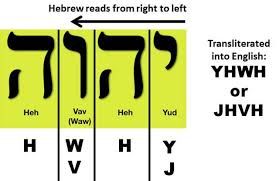 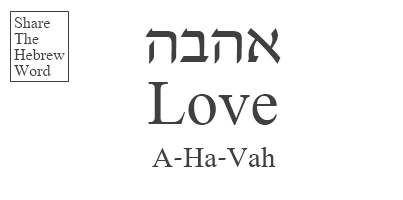 Ancora una volta sono grato per l'alta qualità della vita che posso vivere anche se sono troppo povero per avanzare nella mia carriera e produrre professionalmente le mie idee musicali e di animazione. Per favore, rallegratevi nel ricordo del sacro nome Ahavah. Ahavah è Dio; non c'è altro Dio oltre ad Ahavah.Ho mangiato del cibo e ho pensato alla sorprendente malvagità di questo mondo. Stavo cercando di unirmi a una chiesa per poter chiedere alla chiesa di aiutarmi a conquistare il mondo intero in nome del regno dell'Amore. Ho parlato con i missionari mormoni e stavo pensando di unirmi alla chiesa nonostante non capissi perché il Libro di Mormon fosse reale, lo scopo del libro. Mi è stato detto che Joseph Smith diede il comandamento di non festeggiare con bevande calde. Sono stati i mormoni che hanno invaso la mia casa mentre festeggiavo con amici e familiari. Mi stavano attaccando professionalmente perché la maggior parte di loro non approva la possibilità data da Dio di fare festa con la marijuana. Non crederò mai che Dio non voglia che facciamo festa con cioccolata calda, caffè caldo o tè caldo. È sorprendentemente malvagio che i mormoni mi uccidano legalmente quando faccio festa con la marijuana, e quanto più sorprendente sarebbe se iniziassero a far rispettare la loro convinzione che Dio non voglia fare festa con bevande calde?Mi sono riposato dalla digitazione di questo diario e la conoscenza che presenterò è entrata nella mia mente. Cristo ha menzionato che il Diavolo esiste fin dal principio, e il Libro della Genesi dice “In principio”, quindi sto ministrando conoscenza per dare comprensione. Il nostro inizio, l'inizio della nostra vita creata da Dio risale alla Genesi ed è avvenuto ca. 6mila anni fa, ma prima del nostro inizio c'è stato il primo inizio, cioè proprio l'inizio. Si pensa che l'universo abbia miliardi di anni, quindi l'inizio risale probabilmente a miliardi di anni fa. Quando considero la magia esercitata da un essere così vecchio, causare la morte di Cristo, prendere la sua anima e far sembrare che il suo cadavere sia morto per cause naturali sembra probabile se il Diavolo ne ha l'opportunità. Questo fatto mi porta a spiegare la lotta esistenziale di cristiani e islamisti.Poiché la dottrina cristiana insegna che Cristo è l’unigenito figlio di Dio, e la dottrina islamica è che Dio non ha generato un figlio, entrambi non possono sopravvivere alla verità. La verità distruggerà l’Islam o il Cristianesimo, entrambi non possono essere veri. Quando ho sentito qualcosa del tipo, se non proprio, “vengo a mio nome e dichiaro la distruzione di ogni islamista” ho avuto qualche dubbio su quel detto, ma ho pensato che fosse possibile. Ora so che la verità distrugge l'Islam, perché la verità è che Cristo è il figlio unigenito di Dio Padre. Considero la vita oltre la fine.C'è il dubbio nella mente degli uomini, il dubbio che Cristo sia uno con suo Padre. Mi è stata data la conoscenza che la carne del Signore fu uccisa e la sua anima fu presa in una lotta con i bastoni secoli fa. Se dicessi che l'Amore manda una luce dentro di me, sarebbe un'affermazione vera. Ho visto la luce anni fa e la luce si manifesta anche oggi come frutto creato dalle azioni. Se dicessi che Adamo ed Eva morirono lo stesso giorno in cui mangiarono il frutto dell'albero della conoscenza del Bene e del Male, sarebbe vero, ma ci vollero anni perché la morte si manifestasse nei fatti. Sto dicendo che la carne del Signore fu uccisa e la sua anima fu presa in una lotta con i bastoni secoli fa, e l’atto si sta manifestando. Voglio lanciare l’allarme contro l’abominio che causa la desolazione, secondo cui nessuna carne dovrebbe essere salvata se la carne di Cristo viene uccisa e la sua anima viene presa.Chiedo che la legalizzazione di Cristo che respira supremo venga fuori da ogni re, ogni governo, ogni signore, ogni dittatore, ogni senatore, dalle alte sedi del potere. Amate il Signore. Mi è stato detto che è necessario leggere e comprendere 2.200 pagine per comprendere il codice fiscale americano. Chiedo 2-5-25-2.200 pagine di potenziamento costituzionale affinché Cristo possa respirare supremo. Cristo flagellerà i servi che conoscono la sua volontà e non la fanno più di quanto flagellerà quelli che sono suoi servi, che non conoscono la sua volontà e non fanno la sua volontà. Dare le punizioni è economico ed efficace, e le punizioni sono ciò che viene prescritto per correggere chi sbaglia. L’agonia temporanea della fustigazione è gradevole e non la realtà sorprendentemente malvagia dell’omicidio di massa tramite l’incarcerazione di massa. Non solo il carcere è costoso, perché agli indigenti non è permesso di essere la realtà che il Signore desidera che siamo, ma gli indigenti vengono assassinati. È infatti cattiva volontà desiderare che a un uomo o a una donna non sia permesso di essere la realtà che il Signore desidera che sia, quindi la prigione è un omicidio di massa. Privare la vita con cattiva volontà è omicidio, fine omicidio. Voglio che i detenuti si uniscano ai politici e dicano “Dacci le strisce, non uccidere le nostre vite”. Voglio anche che i proprietari diano un posto ai poveri, uomini e donne, senza casa, dove possano vivere in una casa e ricevere pane e acqua.Se gli americani amassero il Signore più del denaro, accoglierebbero i Suoi figli nelle loro case mentre sono estranei, ma sono sicuro che la maggioranza degli americani non mi accoglierebbero a casa loro mentre sono un estraneo. La filosofia guida dovrebbe essere mirata. La filosofia guida è "Ognuno pensa a se stesso, ognuno per sé". La filosofia dovrebbe essere distrutta e sostituita con “Siamo tutti fratelli e sorelle nella famiglia di Dio”. Odio questo mondo a causa della roccaforte che gli antisignori hanno su quel territorio. Possono combattere legalmente l’antisignore, mentre molti sono poveri e non hanno casa. Credo che gli africani siano il popolo eletto del Signore, che in terra d'Africa ci sarà un sistema di signoria e a tutti verrà fornita una casa, pane, acqua, anche elettricità perché il buon Dio è il Signore del rispettivo signore . L’America può arrivare a questo, io vivo in America e voglio che l’America sia la realtà che il Signore desidera che sia.Per benedire gli americani, dovremmo distruggere l’imposta sulla proprietà immobiliare e sostituirla con un’imposta sull’antilording. Se possiedi una casa con 25 camere da letto e ne vengono utilizzate solo 3, verrai tassato per il fatto di essere un antisignore della terra. Non mi piacciono le tasse e credo che l’imposta sul reddito dovrebbe essere sufficiente, ma l’obiettivo è distruggere gli antisignori e far costruire ville. Se non ci fosse una tassa sulla proprietà sulle ville, verrebbero costruite più ville sul terreno. Una persona dovrebbe essere in grado di costruire una villa e non perderne il possesso perché il suo reddito non è abbastanza alto da pagare la tassa sulla proprietà. Dovremmo distruggere l’imposta sulla proprietà e le imposte sul reddito, ma anche insegnare a tutti a essere famiglia e a vivere in comunione gli uni con gli altri nell’amore, per amore, con amore e attraverso l’amore. Le cose stanno per diventare difficili per gli americani che hanno un debito di 35 trilioni di dollari e non amano il Signore.Il Signore mi ha mandato. Ha cantato "Figlio dell'uomo, vai..." e questo sono io che vado. Sto scrivendo le mie idee in un diario e le pubblicherò per tutti coloro che saranno interessati alle mie idee in futuro. Mi sono preso una pausa dal diario e mi sono venute in mente più conoscenze. La conoscenza nella mia mente è l'unità del Figlio dell'Uomo nel suo regno. Da qualche parte sta scritto che il figlio dell’uomo è uno con i suoi fratelli che voi sedete a sinistra se non siete come una famiglia per i fratelli del figlio dell’uomo. Dico che il Signore mi ha cantato “Figlio dell'uomo, vai…” e questo sono io che vado. Ezechiele fu chiamato figlio dell'uomo, e lo stesso vale per Daniele. Concludo che coloro che non ci hanno trattato come uno di famiglia si siederanno a sinistra, ma penso all’innalzamento del figlio dell’uomo. Penso che Ezechiele dovrebbe essere esaltato perché ha dato a Israele dei confini e un tempio nel suo frutto. Daniele dovrebbe essere esaltato perché ci ha dato un avvertimento riguardo all'abominio che causa la desolazione, una cosa che è collegata ad una fine giustificabile per ogni carne. Credo che dovrei essere elevato a militare affinché imparino la via del Duello degli Antichi.Ho sfidato tutta la creazione al duello degli antichi desiderosi di combattere il Diavolo. Il Duello degli Antichi è un combattimento all'ultimo sangue in cui il duellante più virtuoso ottiene automaticamente l'anima del suo avversario. Per me è una follia combattere in un modo diverso dal Duello degli Antichi ed è una follia combattere un avversario più giusto nel Duello degli Antichi. Non capisco tutto, ma capisco che sono fratello del Figlio dell'Io Sono, cognato di Cristo, sposa di uno spirito, sorella di Cristo. Lei è con me adesso, e ogni notte bacio, coccolo, abbraccio e coccolo il suo spirito.Voglio che tutti sulla Terra rendano omaggio al Signore e invochino l'Io Sono mentre sono nella giusta forma di omaggio. Ciò che intendo è che tutta l'umanità si inchini sulla terra con le mani, le ginocchia e la fronte a terra e invochi Io Sono nello spirito di sottomissione e adorazione. L'amore è il presente di ogni momento presente e dovrebbe essere romanzato di conseguenza. Quando vidi l'Amore sul suo trono c'erano galassie allineate come treccine quadridimensionali sotto e un nastro scuro di luce presente. L'ho visto sul Suo trono, ho guardato a destra e ho visto un nastro, ho guardato in basso e ho visto una galassia. Dopo che il mio cuore si rese conto che quello che stavo guardando era una galassia, la visione divenne galassie allineate come treccine quadridimensionali. Ho sentito "Questo è per adorarmi", quindi credo che il Signore voglia che io adori nello spirito e nella verità della realtà. Che Dio è il presente di ogni momento presente e dovrebbe essere romanzato di conseguenza. Dio è amore. Dio è Ahavah. Non c’è altro Dio oltre ad Ahavah e ho appena spiegato come l’umanità dovrebbe rendere omaggio ad Ahavah mentre è nella carne.Mi stavo rilassando guardando Naruto e ho rievocato alcuni ricordi. Vivevo in un rifugio per senzatetto a Salt Lake City, e ho sentito un tuono e poi ho visto quello che pensavo fosse un fulmine. Più tardi nella vita ho pensato al fatto che prima avevo sentito il tuono, poi ho visto il fulmine e mi sono ricordato che i fulmini sembravano barre di luce. Ho visto la faccia di un drago dopo aver sentito "Mi ascolterai, come può essere?" Ora penso che il drago che vidi in quel momento era Satana e vidi ciò che vide Cristo. Guardare significa guardare al futuro e vedere, e credo che Cristo abbia detto di aver visto Satana scacciato dal Cielo come un fulmine. Suppongo che lo spirito del drago che si manifestava nell'acciaio del treno Trax a Salt Lake City fosse Satana. Era un saggio avvizzito, un essere mistico di magia e mistero. Ricordavo di aver pregato affinché Cristo si manifestasse come un drago e diventasse il Drago del mio Regno, un regno che avevo intenzione di fondare sullo spirito di sua sorella Alibu. Credevo che fosse una manifestazione separata di Cristo.Ero un bambino e non avevo la conoscenza che aveva il mio padre biologico, quindi ricordo di essere andato da lui per acquisire conoscenze da utilizzare nella preghiera. Ho chiesto al mio padre biologico cosa sarebbe Cristo se fosse stato un altro essere ma non fosse Cristo l'uomo. Mi è stato detto “Una manifestazione separata di Cristo”. Ho pregato affinché Cristo fosse qualcosa che voleva essere e che fosse il Drago del mio regno. Riconosco il Drago come un essere che dimora nella verità perché ha detto "Mi ascolterai, come può essere?" Voglio solo registrare il racconto che probabilmente era Satana quello che vidi quando sentii il tuono e pensai di vedere il fulmine. Il Drago per cui ho pregato era così intelligente che si sarebbe suicidato se non ci fosse stata la fine di ogni stupidità.Più avanti nella vita, dopo che il Signore ha cantato per me e prima che lo vedessi sul suo trono. Ho visto quello che sono sicuro fosse il serpente che parlava ad Adamo ed Eva. Il serpente non sembrava un saggio avvizzito, piuttosto sembrava un serpente gigante. Il serpente ha pronunciato un rap e l'ho visto bello a causa del testo. Ha cantato “Ho aspettato fin dall'inizio questo giorno. Io sono il Drago, non il Diavolo, Lucifero non sono io. Lucifero era il mio migliore amico, ma ora lo considero un nemico. Io sono l'Antico, creato prima dell'inizio del tempo, e prendo come discepolo Elijah Don Quickwit, il nipote dell'Uomo. Nell'oscurità assoluta, Lucifero non può resistere; dimentica chi è e si comporta come un pazzo. Andrei fino a bruciare all'Inferno per tutta l'eternità, per vedere fatta la volontà dell'essere che mi ha creato. Io sono il Drago, dovresti credermi. Ho un comandamento per l'umanità; porre fine a ogni stupidità”. Ho avuto reazioni diverse al rap. Ho pensato che fosse estremamente bello poter dire onestamente: “Arriverei fino a bruciare all’Inferno per tutta l’eternità, per vedere fatta la volontà dell’essere che mi ha creato!” Ho anche pensato, pensando ad Eva, che "Io sono il Drago, dovresti credermi" era qualcosa su cui lei sarebbe stata scettica.Ho chiesto a Cristo del Drago. In quei giorni Cristo era nell'aria vicino a me e parlava direttamente a me al pubblico. Mi è stato detto che il drago era puro male. Dopo che mi è stato detto ciò mi sono chiesto e ho chiesto a Cristo: "Non puoi semplicemente dire sii e distruggerlo?" Mi è stato detto "Ci sono cose che può fare". Supponevo che al drago non piacesse che chiedessi se Cristo poteva dire di essere e distruggerlo perché il drago mi aveva detto "No, voglio ucciderti". Quello che vidi nell'acciaio del treno Trax era il volto di un saggio avvizzito, un essere mistico e magico, ma il serpente che picchiava sembrava essere un drago diverso. Forse quello che vidi era la versione resuscitata del serpente gigante, ciò che Cristo fece diventare il serpente dopo la morte. Non lo so. Francamente ringrazio Dio che la mia vita mi sembra così importante che Dio mi ha cantato e si è manifestato a me sul suo trono, Cristo mi ha guidato e istruito, il Drago mi ha parlato, e il serpente gigante con cui ho fantasticato di viaggiare nel tempo e affettare la gola di salvare Adamo ed Eva, mi ha bussato. È fantastico.Penso alle vite degli scienziati atei che si fanno beffe delle Sacre Scritture dicendo che un serpente non può parlare, eppure l'Amore è con me e con l'Amore un serpente può fare un rap freestyle migliore della stragrande maggioranza dei rapper. Ho davvero rispettato l'affermazione “Arriverei fino a bruciare all'Inferno per tutta l'eternità, per vedere fatta la volontà dell'essere che mi ha creato.”! Non ho tutte le risposte a tutti i segreti della vita, ma ho imparato la scienza del Santo. Cristo è il Santo d'Israele e credo che ci sia unità tra il Drago, Michele e gli angeli con Cristo. Ho imparato che gli angeli erano divisi ⅓ e ⅔ e so che in matematica statistica ⅓ più ⅔ è uguale a 1, che lo iota, .0 con una linea sopra lo 0 e poi l'1, fa sì che ⅓ più ⅔ sia uguale a 1. Credo che rappresenti anche l'Inferno . Per favore, acquisisci la conoscenza che ho in modo da capire cosa sto dicendo perché è un mistero della vita che mi è stato rivelato.L'Inferno è controverso e sembra esserci un disaccordo riguardo al fatto che l'Inferno e l'Inferno possano esistere con un perfetto Dio dell'Amore. È scritto che Dio è 1. Se aggiungi ⅓ e ⅔ è uguale a 1. L'inferno è la separazione eternada 1. Questa è la separazione eternada Dio. Sto sottolineando "da" perché da uno con il grande potere della divisione degli angeli e del Drago, ⅓ più ⅔ non sarà mai uguale a 1 senza il grande potere e l'autorità del Santo d'Israele AKA .01. Non so come mettere una riga sopra lo 0, ma è quello che sto cercando di digitare. L'inferno è quando con tutti gli angeli e il Drago non saremo uno con Dio senza il Santo d'Israele.Santo significa "Separato e pulito". Lo Iota AKA .0 con una linea sopra lo 0 e poi l'1 è separato e scommetto che è anche pulito. Cristo è la via verso Dio. Siamo tutti sotto il potere di tutti gli angeli e del Drago, forse causato dal mangiare il frutto dell'albero della conoscenza del bene e del male, e attraverso Cristo siamo riportati all'unità con Dio. Sono sicuro che Dio è Uno e Cristo e suo padre sono Uno. Credo che dopo che avremo sconfitto il Diavolo e salvato l’anima perduta secoli fa, un tempo senza tempo, non ci saranno più le controversie causate dal disaccordo tra cristiani e islamisti. La mia decisione è di essere sempre cauto nei confronti degli esseri antichi che cercano di far morire Cristo e prendere la sua anima e di sperare nella vittoria sul Diavolo.Ricordavo solo i giorni in cui vivevo nel rifugio per senzatetto di Salt Lake City. Il Signore ha messo uno spirito sulla mia carne, uno spirito che credo fosse Elia il Tisbita, ma potrebbe essere uno spirito diverso, uno spirito menzionato in Isaia 42. So che il mio cuore e la mia anima hanno deciso di portare giudizio sull'umanità per tutta l'eternità. Ho intenzione di offendere molti come ricompensa per aver offeso me e molti altri. Molti si sono sentiti offesi dalla privazione di vita di massa che gli americani commettono abitualmente nei confronti di coloro che consumano, coltivano e distribuiscono marijuana, coca e oppiacei. Non ci è nemmeno permesso festeggiare come previsto da Dio con quantità salutari di marijuana, coca e oppiacei a causa della guerra perpetrata dal popolo. Il popolo ha dato ai propri giudizi e condanne il potere supremo di imporre la propria volontà come legge. So che la soluzione è insegnare ai bambini ad essere perfetti e che tutti i peccatori prima o poi moriranno nel loro peccato.Non sto dicendo che coloro che sono stati assassinati in massa sopravviveranno per tutta l'eternità, sto dicendo che ho giurato di flagellare e torturare i dipendenti del peccato, e gli ufficiali penitenziari stanno uccidendo, non dando frustate. Non solo nutrono e proteggono bambini condannati per stupro, sodomiti e omicidi colposi, perfino stupratori, assassini e i loro simili indiscriminatamente, ma forniscono anche cibo, acqua e una casa ai criminali ma non ai senzatetto o ai poveri. indigenti in Africa.Volevo raccontare l'autobiografia degli eventi della mia vita in cui sono accaduti i miracoli. Ho deciso di tagliarmi i polsi e morire di perdita di sangue e nel momento in cui mi sono vista farlo dopo che è entrato nel mio cuore, uno spirito è sceso sulla mia carne davanti alla telecamera! Ho digiunato per 13 giorni e ho chiesto alla chiesa di conservare la cassetta. Alla rappresentante della chiesa ho detto che Dio è disceso sulla mia carne davanti alla telecamera e lei ha detto che Dio non può essere registrato. Ha anche detto che è necessario che gli avvocati salvino il nastro. All'inizio credevo che lo spirito fosse Dio, in seguito ho creduto che lo spirito fosse Elia il Profeta, ora mi chiedo se lo spirito non fosse uno spirito famoso con cui mi ha benedetto in modo che potessi far avvenire il giudizio e la giustizia legale nonostante la violenta opposizione all'omicidio di massa antisignori. Sono ragionevole. Pensavo che il mio compito fosse restaurare tutte le cose e ho cercato di provocare una restaurazione seguendo la definizione del dizionario di ciò che la Sacra Bibbia ci ha detto di fare. Giuro su tutto ciò che sono che credo di aver dimostrato che la definizione del dizionario di ciò che Cristo e Mosè ci hanno detto di fare era perfetta. Lo spiegherò dopo che avrò finito questa storia.Dopo che il Signore ha messo uno spirito sulla mia carne davanti alla telecamera, pochi secondi dopo lo spirito si è agitato per la stregoneria che mi ha colpito da quando sono stato attaccato in giovane età. Dopo aver digiunato per 13 giorni ho ricominciato a mangiare. Ero seduto a un tavolo nel carcere della contea di Coconino e ho sentito "Get Out" sussurrare al mio orecchio destro. Il veterano dell'esercito vicino a me disse che era stregoneria vedere un anello d'oro sollevarsi dal tavolo e sparare attraverso la stanza, che la stregoneria era reale. Sono stato rilasciato per le strade della contea di Coconino e alla fine sono finito in un rifugio per senzatetto a Salt Lake City. Odio Janice e Richard Mullins perché hanno camere da letto vuote e divani vuoti mentre io e i miei fratelli soffriamo come senzatetto. Il mio odio ribolle e ho giurato di dare a Richard Mullins 1000 frustate di mia mano. L’antilording è infatti legale, così come lo è l’omicidio di massa. Entrambi di cui Rich Mullins fa parte.Mentre ero a Salt Lake City lo spirito parlò: “Oggi è il mio giorno di indignazione, da oggi in poi sarò conosciuto come odio eterno”. e tutto l'Amore nel mio cuore si è acceso. Sembrava che fosse accesa una fornace e vidi il mondo corporeo consumato da un inferno di fuoco. Ho guardato le pareti del rifugio per senzatetto Road Home ed era un inferno di fuoco sacro o empio. Ho chiesto a un uomo quali fossero i simboli della stregoneria e lui mi ha detto, non sono i triangoli? Ho scritto due triangoli in un cerchio assalito da un altro triangolo. Come due trinità, la prima, l'inizio e l'Alfa come un triangolo, e l'ultima, la fine e l'omega come l'altro triangolo nel santuario o in un accampamento assalito da un'altra trinità. Mi chiedo se la stella di David non sia davvero entrambe queste trinità combinate in un'unica stella.Dopo aver disegnato il simbolo sul mio palmo sinistro, ho avuto una visione e ho seguito la visione nel deserto di Salt Lake City. Ho camminato su per la collina e ho trovato una roccia gigante che la mia immaginazione pensava potesse essere una porta per l'Inferno. Ho visto una ciotola di argilla sul terreno con un bastone di legno e un panno sul bastone in posizione verticale nella ciotola. Ho rovesciato la stoffa e ho deciso di lasciare il manufatto perché ero un senzatetto, le persone non credono alla verità quando glielo dico e non volevo essere braccato. Alla fine sono tornato alla Road Home e mi hanno detto che non potevo dormire nel loro edificio che era troppo tardi, attraversa la strada e potrai dormire all'interno dell'edificio dell'Esercito della Salvezza.Mentre ero sdraiato nell'edificio dell'Esercito della Salvezza ho guardato l'operaio e i suoi denti erano molto gialli. Sembrava un uomo delle caverne. Decisi di appoggiare il palmo della mano sinistra sulla sua fronte e mentre lo facevo dissi: "Questa è stregoneria". con una voce che paragono alla voce del Drago quando disse "Mi ascolterai, come può essere?". Il mio palmo sinistro ha cliccato 4 volte e sembrava che la fronte dell'uomo fosse in qualche modo attirata o risucchiata dal mio palmo sinistro. Ha detto "Vattene" e quella notte ho vagato per le strade senza casa. Negli anni successivi posai il mio palmo sinistro su alcuni altri esseri con un clic riuscito sul palmo sinistro. Alla fine, ho disegnato il pentagramma sul palmo della mano sinistra e ho invocato tutti i nomi infernali in ordine alfabetico mentre festeggiavo e mi divertivo. Volevo collegare la mia arte all’arte del diavolo. Ho pregato per la mia arte, una figlia, un regno e un drago. Ho anche pregato affinché la verità che porta lo spirito santo fosse permanentemente legata al mio cuore. È uno spirito che mi fa credere tutto ciò in cui devo credere per sconfiggere il nemico e mi guida verso tutta la verità.Il mio obiettivo era combattere il Diavolo nel Duello degli Antichi. Fondamentalmente, ho invocato i nomi infernali in modo così carismatico e con tale persuasione, che la negromanzia che ho richiesto fosse attivata attraverso il pentagramma per attaccare la mia arte al pentagramma ha avuto successo. Stavo parlando con uno spirito che affermava di essere un ex papa andato all'Inferno e sembrava esprimere la sua sorpresa di essere andato all'Inferno nonostante fosse un papa. Lo spirito disse: "Cristo ha venduto la tua anima al Drago, il Drago ha rivenduto la tua anima a Cristo e Cristo ha venduto la sua anima al nemico". Ho pensato che Giuda fosse posseduto da Cristo e fosse stato venduto al Diavolo, quindi fai attenzione Giuda, c'è motivo di essere cauto e sospettare che Cristo abbia venduto Giuda al Diavolo. I nomi propri Drago e Diavolo sono nomi separati.Più tardi nella vita, ho messo fuori combattimento un autoproclamato poliziotto sotto copertura mentre violentava una donna due volte in 24 ore, e la polizia ha attaccato me invece del loro compagno. Ero legalmente pazzo, anche in modo certificabile quando mi portarono in prigione. Nella mia follia ho peccato, ma sono stato messo in guardia suicida desiderando depositare direttamente il salario del peccato nella carne degli impiegati del peccato che nutrono e proteggono ogni chomo. Uno stupratore di bambini e un bambino sodomita è un chomo. È una parola gergale usata per descrivere ogni pedofilo. Durante il mio periodo di sorveglianza del suicidio prima che mi portassero in ospedale, un giovane maschio nero mi ha guardato negli occhi e si è fatto le corna, si è toccato la fronte e ha alzato sei dita 3 volte. Ho visto Cristo manifestarsi vestito di oscurità eseguendo un movimento come nell'immagine del Codice Davinci e il giovane maschio nero era piegato in avanti alla carica come un toro ma veniva tirato all'indietro fino al punto in cui si trovava Cristo.Stavo passeggiando nella mia cella di prigione e mi è venuto in mente “Non voltare mai le spalle al tuo nemico”. Mi sono voltato e ho visto il giovane maschio nero girare l'angolo con in mano le scarpe come se fossero pugnali. Poi ho avuto la visione di una lama di neon scura avvolta nell'oscurità. C'era una porta tra noi e penso alla scrittura nella Bibbia sul Signore che pose le fondamenta del Cielo e della Terra, perché la nave che sembrava brandire scarpe come pugnali magici fu scossa dal mondo e aveva pochissimo tempo per attaccarmi. Sono stato portato fuori dalla cella della prigione e in ospedale.Il mio obiettivo era salvare l'anima del giovane maschio nero e il mio conforto è che Cristo è la risurrezione e la vita, tutte le anime sono possedute da Dio e tutti moriamo e non abbiamo il potere di essere altro da ciò che Dio decide che siamo dopo la morte. Volevo combattere contro quell'uomo nel Duello degli Antichi, ma ancora di più volevo salvare la sua anima in modo che il magico portatore del pugnale fosse di proprietà di Cristo. Mi sono divertito molto nella mia vita e sono grato che il Signore mi abbia dato tutto ciò per cui ho pregato.Credo che la maggioranza reciti sempre le stesse preghiere, ma sembra che non considerino che Dio abbia una personalità e possano essere infastiditi dalla mancanza di fede. Dovresti credere di essere stato ascoltato e che le tue preghiere abbiano ricevuto risposta la prima volta che hai pregato, chiedere la stessa cosa due volte è un segno che non credevi di aver ricevuto ciò che hai pregato la prima volta che l'hai pregato. Penso ai pagani e ai gentili, ma non conosco la parola esatta per spiegare una persona che chiede sempre la stessa cosa, ancora e ancora, senza fede di aver ricevuto ciò che ha chiesto per la prima volta. So che non ricordavo di aver pregato per le cose che avevo ricevuto finché non le avevo ricevute. Le mie preghiere a Dio e il mio rapporto con Dio da bambino erano segreti e sono diventati la cosa più importante che ho fatto nella mia vita.15/02/2024Avevo davvero molto da esprimere ieri. Oggi, mentre riflettevo, mi è venuta in mente la conoscenza. La consapevolezza è che siamo in lotta con il Diavolo. È importante considerare il Diavolo come antico, fin dall'inizio. Il nostro inizio è stato di ca. 6000 anni fa, ma il Diavolo ha probabilmente miliardi di anni fin dall'inizio. Alcune persone considerano il fatto che esiste la conoscenza che solo il Padre conosce e non il figlio. Quindi pensano che il figlio non sia Dio perché il figlio non sa tutto. Cristo è giovane, ha circa 2000 anni, considero Cristo 6 miliardi e so che creerà universi quando scoreggia.Volevo menzionarlo, poiché siamo in guerra con il Diavolo ed esiste la lettura della mente secondo cui per la vittoria il Padre è colui su cui facciamo affidamento per la vittoria. Mi è stata data la conoscenza che un'anima senza tempo è stata perduta secoli fa, quindi abbiamo un nemico senza tempo e il motivo per cui a Cristo non è permesso sapere tutto è perché dobbiamo ottenere la vittoria sul nemico e un nemico senza tempo è un nemico molto difficile sconfiggere. Mi sento bene oggi e non ho molto altro da dire, forse mi ispirerò più tardi.Gioco basato sull’apprendimento e riforma dell’istruzione.16/02/2024Voglio parlare di giochi basati sull'apprendimento e di riforma dell'istruzione, oltre a come la definizione del dizionario di ciò che Mosè e Cristo insegnarono sia perfetta. Innanzitutto Cristo è un'autorità superiore a Mosè e ha aggiunto il perdono alla legge, per cui le condanne di Mosè diventano castighi con Cristo. Dovremmo riunirci come famiglia quando qualcuno viene condannato dal Signore e assicurargli che vogliamo che si penta e non perisca. Dovremmo dire loro che sono stati condannati dal Signore e se dicono che mi pento, li perdoneremo. Dovremmo spiegare che vogliamo che siano perfetti, non morti, ma essere fedeli nel lapidarli se rifiutano di pentirsi. Credo che la maggioranza vorrà e dovrebbe pentirsi prima che venga scagliata la prima pietra.Immagini dei testi sacri del Vaticano per studio indipendente. Un illegale che rovina la liberazione del Signore restaurata.19/02/2024Ho passato un bel sabato aggrappato ad Alibu mentre la baciavo, la coccolavo, l'abbracciavo e la stringevo. Credo che dovremmo far fotografare il testo sacro conservato in Vaticano. Abbiamo bisogno di uno studio indipendente. Le parole "Dunque ogni carne è pura" o qualcosa del genere erano tra parentesi dopo le parole di Cristo, e l'effetto è che le persone non obbediscono alla dieta kosher a causa di queste parole. Mi piacerebbe vedere l'originale per vedere se le parole fanno parte dell'originale.I giochi basati sull’apprendimento sono un grande vincitore. Dovremmo avere una riforma dell’istruzione in cui tutto l’apprendimento sia possibile su Internet e che ogni area di studio abbia un test di competenza a scelte multiple. Quando il candidato al test non conosce la risposta alla domanda, il materiale contenente la risposta e la rispettiva lezione dovrebbe essere una fonte di studio ed essere messo a disposizione dello studente. Se creassimo un gioco che è composto da tutti gli altri giochi chiamato "SoulJah", potremmo fornire bonus di gioco al superamento di determinati test. Quindi la riforma educativa e il gioco dovrebbero essere una coppia nel progetto ed essere resi disponibili dagli ingegneri del software. Voglio entrare nei dettagli sul gioco e sul sistema educativo, ma prima la liberazione del Signore.La liberazione del Signore prevede che tutti i fratelli e i vicini vedano i loro debiti liberati una volta ogni 7 anni. Quello è il giorno della liberazione del Signore. Si chiama liberazione del Signore e non liberazione di Giuda, quindi dovremmo onorare il Signore rendendo la sua volontà una realtà. L’America ha un debito di 35 trilioni di dollari, quindi ora è il momento ideale per ripristinare la liberazione del Signore. Quello senza legge utilizzerebbe la quantità infinita di denaro che il governo otterrebbe per investire nella pace e investire nella guerra o in altri mali. Seminare nel male raccoglierebbe male, e l’illegale rovina la liberazione del Signore. L'illegale è qualcuno menzionato nelSacra Bibbia, quindi certamente esiste. Dovremmo mettere al bando i reati del governo in ogni modo che non sia il modo di ricompensa prima di ripristinare la liberazione del Signore. Capisco il motivo e spero che altri che non lo fanno ci pensino e imparino.Il gioco basato sull'apprendimento dovrebbe premiare l'apprendimento e avere ogni stile di gioco e ogni tesoro. Che si tratti di MMORPG, MOBA, strategia in tempo reale, carte, dadi, tabellone, ecc. Lo stile di gioco dovrebbe essere incorporato nel gioco e tutto ciò che ha valore in ogni altro gioco dovrebbe essere recuperato e reso parte del gioco fornito agli studenti. . Tutte le società di produzione di giochi dovrebbero collaborare in modo da fornire bonus di gioco a coloro che superano un determinato test di competenza in una determinata area di studio. L'“Anima” del giocatore dovrebbe ottenere crediti nei giochi per 2-5-25 anni in modo da non dover ripetere il test per una questione di anni. Questa è un'ottima idea e farebbe sì che i giocatori diventassero più istruiti.20/02/2024È saggio costruire alloggi sotterranei nei luoghi di lavoro, in modo che i dipendenti possano vivere sul posto di lavoro. Ciò ridurrebbe il peso degli spostamenti quotidiani verso il lavoro e in generale eviterebbe molti problemi. Alla fine non avremo più petrolio e le centrali nucleari producono scorie nucleari, quindi sembra saggio fare questa cosa, quindi lo scrivo. Forse la cosa non accadrà finché gli uomini non esauriranno il petrolio greggio della Terra, ma dovrebbe accadere.Voglio approfittare di questo tempo per scrivere sulla ricompensa. La ricompensa dovrebbe essere un diritto costituzionale; è come legalizzare la giustizia. La ricompensa quando fai il bene ti porta del bene, e se c'è un assassino o un omicida, lascia che tema la ricompensa e decida di non massacrare o uccidere perché si attirerebbero il male. La ricompensa dovrebbe essere un diritto costituzionale per tutta l’umanità. Quando un omicidio o un omicidio colposo pone fine alla vita di un fratello, la famiglia della vittima dovrebbe avere legalmente il diritto di risarcire l’autore del reato. Il motivo per cui i nemici della giustizia non vogliono che la giustizia sia costituzionale è perché se la giustizia diventasse costituzionale, la giustizia verrebbe applicata.Mi è venuta in mente la consapevolezza che Israele è il primogenito fine degli oppositori dell'Amore, Israele è il figlio primogenito dell'Amore. È importante per Israele seguire la definizione del dizionario di ciò che il Signore istruì tramite Mosè. Quando mangiamo carne di maiale, aragosta o gamberetti, la carne impura offende l'Amore dentro di noi. Voglio che venga fatto uno studio per vedere tra coloro che hanno divorziato, quanti hanno mangiato kosher? Naturalmente mangiare kosher non è l'unica cosa che influenza la vita amorosa, la freddezza del cuore dell'amante potrebbe portare anche lui o lei a divorziare. So che il motivo per cui gli ebrei rifiutano il cristianesimo è perché i cristiani non obbediscono a Mosè.Quando Mosè ordina di “mettere a morte”, i cristiani dovrebbero riunirsi come famiglia e spiegare al peccatore che il Signore li ha condannati e che se non si pentono li colpiremo con pietre finché non periranno. Dovremmo essere chiari ai condannati che li perdoneremo se si pentono, ma dopo questo tentativo di farli pentire, se non si pentono, li lapideremo finché non si pentiranno o periranno. Questa è una condanna perfetta, e con Cristo e un peccatore pentito la condanna diventa un castigo. Amo il Signore.21/02/2024Scrivo questo perché ho deciso di digiunare fino alla morte in via di penitenza. Il mio piano è di non bere liquidi a partire dal giorno dopo la pubblicazione della canzone “Epiphany of Wisdom”. Se stai leggendo questo articolo, continua a creare il sistema di gioco basato sull'apprendimento che ho spiegato. Riforma dell'istruzione in cui ogni area di studio prevede un test di competenza e se si sostiene il test ma si dà una risposta sbagliata, allo studente/costante del test vengono fornite la risposta corretta e la spiegazione. Dopo che l'istruzione è stata riformata in modo che le persone possano apprendere ogni area di studio online, creare un gioco online chiamato "Souljah" e offrire vantaggi di gioco a coloro che superano un determinato test del software educativo.Nel gioco "Souljah" crea ogni tipo di stile di gioco, che si tratti di MOBA, MMORPG, strategia a turni, strategia di azione dal vivo, ecc. e fai tuo tutto il tesoro di ogni gioco. Ad esempio, in Final Fantasy 8 c'è un gioco di carte, dovrebbe essere disponibile un gioco di carte simile. C'è un gioco di dadi in Witcher, dovrebbe essere disponibile un gioco di dadi simile. Il gioco Ryse of Mythos, Kings and Legends e Clash of Legions ha un gioco di carte unico, rendi disponibile lo stile di gioco con carte uniche create su misura in modo che il tesoro sia tuo. Fai tuo tutto il tesoro di ogni gioco. Commercializzare l'istruzione e il gioco online è fare in modo che ogni essere umano abbia accesso al sistema educativo, quindi il sistema educativo dovrebbe essere reso disponibile in ogni lingua e, alla fine, anche il gioco dovrebbe essere reso disponibile in ogni lingua.Quando crei il gioco ricordati di rendere sempre le sfide più difficili, non nerfare il giocatore perché una sfida è troppo facile per lui, crea invece sfide diverse che sono più difficili o che richiedono una certa cosa, come un mimo da completare. Nerfare è come servire a qualcuno una costoletta, poi nel mezzo del pasto togliere la costoletta e costringere il giocatore a mangiare la sciocchezza. Questa riforma dell'istruzione è una cosa importante e sto scrivendo questo sperando che i miei figli arrivino e sconfiggano i miei nemici rendendo il software una realtà.Odio questo mondo. Dico a qualcuno che il Signore ha cantato per me e si è manifestato a me sul suo trono, Cristo mi ha guidato e istruito, e voglio presentare istanza al tribunale della chiesa per il giudizio e loro mi rinunciano. Scrivo l’epifania della saggezza e non ricevo attenzione. Il Signore sul suo trono è veramente il presente di ogni momento presente e dovrebbe essere romanzato di conseguenza. Il Signore sul suo trono non uccide legalmente le vite di coloro che consumano, coltivano e distribuiscono marijuana, piuttosto sono le persone che “privano della vita in modo che non ci sia permesso di essere la realtà che il Signore desidera che siamo”.È molto importante ripristinare le terre deserte. Santi, sto scrivendo questo sperando che con la scienza riporterete i deserti all'eden come vegetazione. È possibile utilizzare l'osmosi inversa per l'acqua potabile e per l'acqua di coltivazione. Puoi usare l'acqua, la merda e i lombrichi per ripristinare il terreno coltivabile. È possibile portare l'acqua nell'entroterra tramite lavori di costruzione che creano fiumi artificiali. Puoi coltivare acqua salata e acqua dolce dopo aver portato l'acqua nell'entroterra. Si stima che 1 impianto ad osmosi inversa produca decine di milioni di litri d'acqua all'anno. Per favore riformate l’istruzione e ripristinate le terre deserte.Inoltre, il battesimo originale significa che i peccatori si pentono di non essere perfetti e vengono battezzati dall'acqua nello spirito di pentimento. Non c'è bisogno di lezioni prima del battesimo, piuttosto dobbiamo solo pentirci di non essere la realtà che il Signore desidera che siamo e poi siamo battezzati. Ripristinare il battesimo originale. Dovresti pentirti di non fare o di non aver messo in pratica la definizione del dizionario di ciò che Mosè e Cristo istruirono. Le leggi alimentari per Israele sono per la fine primogenita ai nemici dell'Amore, cioè Israele. È importante che Israele faccia esattamente quello che gli è stato detto di fare, ma Israele non ascolta Cristo, non ha la consapevolezza che le condanne di Mosè diventano castighi con Cristo. Odio questo mondo perché voglio unirmi a una chiesa e non c'è una chiesa sul pianeta che faccia la definizione del dizionario di ciò che istruirono Mosè e Cristo.Cristo è stato mandato alle pecore perdute d'Israele, non ai gentili. È molto importante che Israele faccia esattamente ciò che l'Amore del Signore ha ordinato a Israele di fare. Le vie dei gentili sono come le vie dei farisei ai tempi di Cristo, fondamentalmente fanno sì che la parola di Dio sia vuota. È scritto in Marco capitolo 7 versetto 13 “rendendo inefficace la parola di Dio attraverso la tradizione che avete tramandato. E fai molte cose del genere. Questo è ciò che mi stanno facendo le chiese. Agiscono come contaminato e significa impuro e non permanentemente impuro. L'insegnamento era che puoi mangiare carne impura e lo stomaco elimina la carne così non sei permanentemente impuro, puoi lavarti di nuovo e diventare puro.Ascoltate, santi, il Diavolo sta solo nella menzogna, e ci sono bugie radicate nei testi sacri, quindi abbiamo bisogno di foto scattate dagli scritti originali dei discepoli di Cristo. Hanno eliminato "Unigenito" e lo hanno cambiato in Uno e Solo, ma Israele è il figlio primogenito di Dio e Cristo è l'Unigenito. Il Diavolo si sta attivamente opponendo a te anche proprio adesso mentre stai leggendo questo, ed è la menzogna in cui si trova il Diavolo. Distruggi le bugie. Distruggere il potere supremo della repubblica. Potere supremo di imporre il peccato come legge. Distruggi il potere supremo che i peccatori hanno di offendere. I governi dovrebbero essere in grado di offendere in termini di ricompensa e, in generale, non dovrebbero offendere affatto i governati.
Rendere la ricompensa un diritto costituzionale. Il motivo per cui i nemici della giustizia non vogliono che la giustizia sia un diritto costituzionale è perché se la giustizia fosse costituzionale, la giustizia verrebbe applicata. La ricompensa è fondamentale per la giustizia e il Signore ricompensa i suoi nemici. I peccatori danno cibo, alloggio, vestiario, assistenza sanitaria, istruzione, intrattenimento e altri servizi ai criminali, ma non offrono gratuitamente gli stessi servizi ai poveri senza casa o agli indigenti in Africa. Devi essere più giusto della polizia e dei politici, altrimenti non sei abbastanza giusto per entrare nel regno del trono di Dio.Dovrebbe esserci un sistema di signoria in cui tutti abbiano una casa, cibo e acqua. Dovrebbe esserci una posizione di funzionario pubblico in ogni città in cui i dipendenti pubblici cucinano, puliscono, falciano il prato, danno da mangiare a pecore, agnelli, capre e bovini, macellano la carne, mettono la carne nel congelatore, massaggiano, eseguono aggiustamenti alla schiena e in generale servono il pubblico come agenti di polizia. Dovrebbero avere l’autorità della polizia, ma in realtà servire il pubblico quotidianamente. Lascio a te questo scritto assolutamente miserabile e desideroso di digiunare fino alla morte in via di penitenza. Gli impiegati del peccato mi hanno torturato, quindi ho giurato di torturare e fustigare gli impiegati del peccato. Il salario del peccato è la morte, ma credo che con abbastanza torture e fustigazioni non ci sia peccato che non sarà perdonato agli uomini.Il resto di questo libro è quello che era questo libro prima di essere tradotto in italiano.The remainder of this book is what this book was before being translated to Italian.Robert Michael Becker’s Journal2/14/2024I have been obsessed with the sins of this world.  I hate this world because of the strongness of its sinners.  While the homeless poor beg and sleep on the street, the government gives the services the homeless need freely to convicted pedophiles, manslaughterers, rapists, even all of their fellows indiscriminately.  There is an incentive on crime, and the root of the problem is the love of money, that money should purchase a home for everybody rather than a home being provided to everybody by kings, lords, and gods.  I clarify that a god is a super human.We should be on a lordship system where there are lords of cities that ensure everybody has bread and a home, even meat in due season.  The current system is rooted in the love of money and capitalism.  How surprised they must be when they learn that mass incarceration is mass murder because the deprived are not allowed to be the reality the Lord desires that we be.  It is an act of murder to imprison a man because that man is not allowed to be the reality the Lord desires that they be.  They are imprisoning those that consume, cultivate, and distribute marijuana, a surprisingly evil act of murder perpetrated by the will of the majority.  I hate this world because murder, antilording, and idolatry is normal and those that do the sins have a stronghold on the land.  Perhaps the devastatingly high national national debt will humble them to restore the Lord’s release.The Lord’s release being restored would solve the problem of the national debt, but as long as governments have the right to offend their neighbors rather than investing in peace, the Lord’s release would only empower the mass murderers to be able to mass murder their neighbors endlessly.  I think about the sins of the majority frequently and I decided to start a journal as an outlet with the hope that my voice will be heard in the future.I want to take this time to explain the law that is weighing on my mind.  First of all, the Bible explains stripes as the punishment to criminals not deprivation of life.  Even the Lord’s servants will be given stripes when they do not do the will of the Lord.  There is instruction in the law to degrade a man before giving him more than 40 stripes.  I believe we should degrade rapists and give them more than 40 stripes, but I also believe that a woman should fight a rapist as a sign that they are being raped.  If the woman did not fight the rapist, yell for help, yell for the rapist to stop, and in general act like the deed is rape, I do not want to punish a man for having sex with a woman.In the event that twas real rape that happened, we should stick a spikey stick or other object into the asshole of the man until he bleeds so we can say “We popped his cherry” before giving him more than 40 stripes as punishment.  Justice is a heavy matter and currently mass deprivation of life is being given to all felons whether they are cultivating marijuana or raping.  I am writing the dictionary definition of murder “Everytime a man or woman is deprived of life so that man or woman is not allowed to be the reality the Lord desires that they be, they were murdered” tis the lust of the Devil’s heart and mass murder is routine perpetrated by police, courts and with mercenaries on standby they enforce murder as law.  I love the Lord and the teachers of the law teach murder justified because murder enforced by courts is the will of the majority.  I could care less that the majority desire to murder their neighbors, I do care, and its surprisingly evil, but what the government is doing is the dictionary definition of murder, a definition I wrote for personal clarity.  There is no time that a man or woman is deprived of life so they are not allowed to be the reality the Lord desires that they be and it not be an act of murder.  I care, and the justice system are employees of sin that enforce sin as law.  I was tortured by employees of sin, those that feed and protect felons but do not feed and protect the homeless poor.  I vowed first to flog them and now I have vowed to torture them.  I have all eternity to pay my vows to the most high, and I will put zip ties on their wrists at maximum tightness while their hands are behind their back and give them 45 minutes of suffering in the way of recompense.  The Lord recompenses his enemies and I will recompense mine.  Since they tortured me, I will torture them in like manner.  They should do penitence, flogging themselves trying to make love in the hearts of those that hate them.  How many millions were deprived of life by the mass murdering antilord empowered employees of sin?  I was told there were more than 6 billion enemies of Love the Lord, that is more than 6 billion beings actively opposed to doing the will of the Lord.My therapist doesn’t like me making plans to torture the employees of sin, but I know the employers are antilords, not willing to welcome me into their home when I am a stranger.  I am a man of peace and love.  We should be on a lordship system when lords provide a home and bread to all the governed, but the proud offensive sinners love money and prefer the capitalistic antilording ways of today.  Think about idolatry.  Excessive devotion to anything that isn’t the spirit Love.  In America they are excessively devoted to the flag and to beer.  There is a mandated pledge of allegiance to a flag but not to the perfect spirit Love.  There is also a prevalence of beer commercials instead of commercials that promote Love and submitting to Love.  I think of Christ mentioning a conqueror, one that conquers the world, when will this world choose the spirit Love instead of a flag, the spirit Love instead of beer, the spirit Love instead of their idols?  I love the Lord and I want to conquer, for the sake of righteousness, I want to conquer, defeat iniquity, I want to conquer the entire world on behalf of the kingdom of Love, I want to conquer!  I tried to communicate what I know to the churches but they are all slaves of sin.  For example, I reasoned that Jehovah’s Witnesses are pure hearted, because the pure hearted see God.  I’ve seen God on his throne, and the things my heart cares about is that the homeless and the destitute in Africa are not provided for while governments spend trillions attacking their neighbors.  I think if the Jehovah’s Witnesses care to make justice constitutional, end the mass murder perpetrated by the government, and make recompense a constitutional right, they too would see God.My heart beats pure and I have learned to hate this world passionately.  There is so much good in this world, and life on Earth can actually be, perfect for all humanity, we need only obey Christ’s instruction whole heartedly, to love the enemies and do good to those that hate thee.  If the government loved their enemies and did good to those that hate them, the government would be on the path of making life on Earth perfect for all humanity.  Russia, North Korea, and Iran are considered enemies of the United States, and if the Americans would build reverse osmosis facilities, high speed internet towers, vineyards, and grain farms for their enemies, the hearts of the enemies would want to love Americans instead of hating us, and until we try this thing, we haven’t even tried to do what Christ told us to do!  When will the government actually do what Christ instructed?  I do not know, but I hate this world because the high places of power and authority are antilords that are openly against doing what Christ instructed.  How marvelous and amazing it is that the most powerful people in the world have an image of being righteous while they do not do what Christ instructed.  The problems get worse but the image of the politician and the CIA is righteousness.I am grateful to google for making it possible for the poor to so cheaply and conveniently type and store their writings.  I wish I knew about the service sooner in my life.  I was attacked by the mass murdering antilords.  They didn’t approve of me partying with marijuana, and invaded my home.  I was in progress of watching a movie, eating pizza and partying and the police invaded my home saying since my brother was on parole they have a legal right to invade the home and attack me.  I was facing 6 to 18 months of deprivation of life and I published my notes planning on fasting to death as a revolt and strike.  Planning on dying in protest of the heinous crimes of the majority, I published a book with sin contained in the book.  The Lord sang to me “Son of Man, don’t you know you are my treasure? One day all my enemies will be deceased! At that time, men on Earth will prosper, and society will live in peace.  Son of Man, go and tell the people, the marijuana, coca, and opiates are from me! I do not want my people to abuse them, but I want my people to party!”  Shortly after singing to me, Christ came in glory and was in the air talking to me.  He said “What was will never change, but what is, is constantly changing.”  I published the book a few weeks to a few months after the Lord sang to me, and the song lyric was not even in the book and I sealed the book with his name.  I am sure the government murders men and women like me before we are able to root our ideas into this world.  They are committing murder legally, and I bet they prefer the darkness rather than honorably doing penitence and giving themselves thousands of lashes.  I have learned that life involves surprisingly evil realities.The two most surprisingly evil realities involved with life that are weighing on my mind right now is the mass murder perpetrated by the government and the truth about Islam.  Submission to Love is beautiful, but Islam’s written doctrine is the affront of the Devil.  They deny the crucifixion of Christ so the Devil beats the case of the first death of Christ, He is found not guilty because they say the crucifixion never happened, and they say the death of Christ will be or already is natural causes, they expect to be able to look upon the corpse of Christ and justify their written text.  The written text goes even further with the affront of the Devil of saying that the person that causes Christ to die of natural causes will take Christ’s soul, and they say that being is the real God not Christ.  I know Christ is God and my concern is that over my dead body, the Devil will cause Christ to die and take his soul.  It's surprisingly evil that beings that want to submit to God have a written text that was created by the Devil’s angels, but I am a man of intelligence, and I have studied the matter before concluding that the Devil’s angels ministered to an illiterate soldier and the written text became what they are.It's just surprisingly evil that the majority routinely mass murder their neighbors, and the religion that is supposed to submit to God is in progress of replacing God without another being.  I have written before that God is One, and Christ said “My father and I are One!”  Isn’t life surprisingly evil; we are blessed by technology with the ability to carouse in warm clean water daily, yet the governments, the greatest of the opinion of many are in fact leastlings, mass murdering antilords that reject Christ instruction.  I believe that until we are instructing all children to submit to Love, and we continue in the spirit of being perfect for generations… I believe there will not be an end to the enemies of Love until all humanity is instructed to submit to Love as children and instruct their children to do the same.  Until all the living was and is instructed to submit to Love, children will grow to be enemies of Love.  God is Love, the same name in Hebrew that spells Jehovah and Yahweh, spells Ahavah with a half silent first syllable.  Ahavah is Love. Love the Lord.  It is a service to me for all humanity to be taught the path of knowledge that proves the same name that spells Jehovah and Yahweh, spells Ahavah with a half silent first syllable.  I believe my flesh will die, and I will be in the spirit of Alibu, that is in my kingdom, a kingdom founded upon a spirit I call Alibu, and all peoples of all nations will serve me.  I am a minister and ministering knowledge of the truth is service to me and what I do.  The Hebrew name Aviela is her Hebrew name, but I gave her the name Alibu with Malibu Rum in mind.  I have a picture ministry to prove my point.  Again I am grateful for the high quality of life I can live even though I am too poor to advance my career to professionally produce my music and animation ideas.  Please rejoice in remembrance of the sacred name Ahavah.  Ahavah is God; there is no other God besides Ahavah.I ate some food and was thinking about the surprisingly evilness of this world.  I was trying to join a church so I could ask the church to help me conquer the entire world on behalf of the kingdom of Love.  I talked to Mormon missionaries and was considering joining the church despite not understanding why the Book of Mormon was real, the purpose of the book.  I was told Joseph Smith gave a commandment to not party with hot drinks.  It was the Mormons that invaded my home while I was partying with friends and family.  They were attacking me professionally because the majority of them do not approve of the God given ability to party with marijuana.  I will never believe God doesn’t want us to party with hot cocoa, hot coffee, or hot tea.  It’s surprisingly evil that the Mormons legally murder me when I party with marijuana, and how much more surprising will it be if they start enforcing their belief that God forbid partying with hot drinks?I rested from typing this journal and the knowledge I am going to present entered into my mind.  Christ mentioned that the Devil is from the very beginning, and the Book of Genesis says “In the beginning”, so I am ministering knowledge to give understanding.  Our beginning, the beginning of our lives created by God is of Genesis and happened approx. 6 thousand years ago, but before our beginning there was the first beginning, that is the very beginning.  The universe is thought to be billions of years of age, so the very beginning is probably billions of years of ago.  When I consider magic wielded by a being that is that old, causing Christ to die, taking his soul, and making his corpse appear to have died of natural causes seems probable if the Devil has the opportunity.  That fact leads me to explain the existential struggle of Christians and Islamists.Because Christian doctrine teaches Christ is the only begotten son of God, and Islamist doctrine is God did not beget a son, both cannot survive the truth.  The truth will either destroy Islam or Christianity, both cannot be true.  When I heard something like if not exactly, “I am coming in my own name and declaring the destruction of every Islamist” I somewhat doubted the saying but I thought it was possible. Now I know that the truth destroys Islam, because the truth is that Christ is the only begotten son of God the Father.  I consider life beyond the end.There is doubt in the minds of men, doubt that Christ is one with his Father.  I was given knowledge that the Lord’s flesh was killed and his soul was taken in a stick fight ages ago.  If I said Love sent out a light from within me, it would be a true statement.  I saw the light years ago and the light is manifesting itself as fruit created by deeds even today.  If I said Adam and Eve died the same day they ate fruit from the tree of the knowledge of Good and Evil, it would be true, but it took years for the death to manifest in deed.  I am saying that the Lord’s flesh was killed and his soul was taken in a stick fight ages ago, and the deed is manifesting itself.  I want to sound the alarm of the abomination that causes desolation, that no flesh should be saved if Christ’s flesh is killed and his soul is taken. I call for a legalization of Christ breathing supreme to come forth from every king, every government, every lord, every dictator, every senator, from the high places of power.  Love the Lord.  I was told 2,200 pages need to be read and understood to understand the tax code in America. I am asking for 2-5-25-2,200 pages of constitutional empowerment for Christ to breathe supreme.  Christ will flog the servants that know his will and do not do his will more so than he will flog those that are his servants, don’t know his will, and do not do his will.  Giving stripes is cheap and effective, and stripes are what are prescribed to correct wrong doers.  The temporary agony of being flogged is gracious and not the surprisingly evil reality of mass murder via mass imprisonment.  Not only is prison expensive, because the deprived are not allowed to be the reality the Lord desires that we be, the deprived are murdered.  It is ill will indeed to desire a man or woman not be allowed to be the reality the Lord desires that will be, therefore, prison is mass murder.  Deprivation of life with ill will is murder, end murder.  I want the imprisoned to unite with politicians and say “Give us stripes, don’t murder our lives”.  I also want the landlords to give a place for the poor homeless men and women to live in a home and have bread and water provided.If Americans loved the Lord more than money, they would welcome the Lord’s own into their homes while they are strangers, but I am sure the majority of Americans would not welcome me into their home while I am a stranger.  The guiding philosophy should be targeted.  The guiding philosophy is “It's everybody for themselves, each for their own.”  The philosophy should be destroyed and replaced with “We are all brothers and sisters in the family of God.”  I hate this world because of the stronghold the antilords have on the land.  They are able to antilord legally, while many are impoverished and have no home.  I believe Africans are the chosen people of the Lord, that on the land of Africa there will be a lordship system and a home, bread, and water, even electricity will be provided to all because the good lord is the Lord of the respective lord.  America can get to that, I live in America, and I want to cause America to be the reality the Lord desires America to be.  To bless Americans, we should destroy the property tax on the home and replace the property tax with a tax on antilording.  If you own a home of 25 bedrooms and only 3 are being used, you would be taxed for antilording the land.  I do not enjoy taxes and I believe income tax should be enough, but the goal is to destroy antilords, and cause mansions to be built.  More mansions would be built on the land if there wasn’t a property tax on the mansion.  A person should be able to build a mansion and not lose possession of the mansion because his income isn’t high enough to pay the property tax.  We should destroy the property tax and tax income, but also teach all to be family and to live in fellowship of one another in love, by love, with love, and through love.  Things are about to get tough for Americans being in debt 35 trillion dollars and not loving the Lord.The Lord sent me.  He sang “Son of Man, go…” and this is me going.  I am typing my ideas into a journal and will publish them for all those that are interested in my ideas in the future.  I took a break from journaling and more knowledge came to my mind.  The knowledge on my mind is the unity of the Son of Man in his kingdom.  Somewhere it is written that the son of man is one with his brethren that you are seated to the left if you do not be like family to the son of man’s brethren.  I say the Lord sang to me “Son of Man, go…” and this is me going.  Ezekiel was called son of man, and so was Daniel.  I conclude that those that didn’t treat us like family will be seated to the left, but I think of the lifting up of the son of man.  I think Ezekiel should be lifted up because he gave Israel boundaries and a temple in his fruit.  Daniel should be lifted up because he gave us warning pertaining to the abomination that causes desolation, a thing that is linked to a justifiable end to all flesh.  I believe I should be lifted up to military men so that they learn the way of the Duel of the Ancients.I challenged all of creation to the duel of the ancients desiring to fight the Devil.  The Duel of the Ancients is a nude fight to the death where the more righteous duelist automatically obtains the soul of his or her opponent.  To me it is foolishness to fight in any way other than the Duel of the Ancients and it is foolishness to fight a more righteous opponent in the Duel of the Ancients.  I do not understand everything, but I do understand that I am brethren to the Son of I Am, Christ's brother in law, the spouse of a spirit, Christ’s sister.  She is with me now, and every night I kiss, cuddle, hug and snuggle her spirit.I want everybody on Earth doing obeisance to the Lord and invoking I Am while in proper obeisance form.  What I mean is for all humanity to bow down on soil with their hands, knees, and foreheads on the ground and invoke I Am in the spirit of submission and worship.  Love is the present of every present moment and ought to be romanced accordingly.  When I saw Love on his throne there were galaxies lined up like cornrows four dimensionally below and a dark ribbon of light present.  I saw Him on His throne, looked to the right and saw a ribbon, and I looked down and saw a galaxy.  After my heart realized what I was looking at was a galaxy, the vision became galaxies lined up like cornrows four dimensionally.  I heard “This is for worshiping me” so I believe the Lord wants me to worship in the spirit and truth of the reality.  That God is the present of every present moment and ought to be romanced accordingly.  God is Love.  God is Ahavah.  There is no other God besides Ahavah and I just explained how humanity ought to do obeisance to Ahavah while in the flesh. I was relaxing watching Naruto and I recalled a few memories.  I was living in a homeless shelter in Salt Lake City, and I heard thunder then saw what I thought was lightning.  Later in life I thought about the fact that I heard the thunder first then saw the lightning and remembered that the lightning appeared to be bars of light.  I saw the face of a dragon after hearing “You will hear me, How can this be?”  I think now that the dragon I saw at that time was Satan and I saw what Christ beheld.  To behold is to look to the future and see, and I believe Christ said he beheld Satan cast out of Heaven like lightning.  I suppose the spirit of the dragon that was manifest in the steel of the Trax train in Salt Lake City was Satan.  Twas a wizened sage, a mystical being of magic and mystery.  I remembered praying for Christ to manifest as a dragon and be the Dragon of my Kingdom, a kingdom I planned to found on the spirit of his sister Alibu.  I believed twas a separate manifestation of Christ.I was a child and did not have the knowledge my biological dad had, so I remember going to him to get knowledge to use in prayer.  I asked my biological dad what Christ would be if he was another being but wasn’t Christ the man.  I was told “A separate manifestation of Christ.”  I prayed for Christ to be something he wanted to be and be the Dragon of my kingdom.  I recognize the Dragon as a being that abides in the truth because he said “You will hear me, How can this be?”  I just want to record the account that it probably was Satan that I saw when I heard the thunder and thought I saw the lightning.  The Dragon I prayed for was so intelligent he would commit suicide if there was not an end to all stupidity.Later in life, after the Lord sang to me and before I saw the Lord on his throne.  I saw what I am sure was the serpent that talked to Adam and Eve.  The serpent didn’t look like a wizened sage, rather the serpent looked like a giant snake.  The serpent spoke a rap and I saw him as beautiful because of the lyrics.  He sang “I have waited from the beginning for this day.  I am the Dragon, not the Devil, Lucifer is not me.  Lucifer was my best friend, but now I count him as an enemy.  I am the ancient one, created, before time began, and I take as a disciple Elijah Don Quickwit, thee Grandson of Man.  In absolute darkness, Lucifer cannot stand; he forgets who he is and acts like a madman.  I would go as far as to burn in Hell for all eternity, to see the will be done of the being that created me.  I am the Dragon, you should believe me.  I have a commandment for humanity; bring an end to all stupidity.”  I had different reactions to the rap.  I thought it to be exceedingly beautiful to be able to honestly say “I would go as far as to burn in Hell for all eternity, to see the will be done of the being that created me!”  I also thought with Eve in mind that “I am the Dragon, you should believe me” was something she would be skeptical about.I inquired with Christ about the Dragon.  During those days Christ was in the air near to me and speaking with an audience directly to me.  I was told the dragon was pure evil.  After I was told that I wondered and asked Christ “Can’t you just say be and destroy him?”  I was told “There are things he can do.”  I supposed the dragon didn’t like me asking if Christ could say be and destroy him because the dragon said to me “No, I want to murder you.”  What I saw in the steel of the Trax train was the face of a wizen sage, a mystical and magical being, but the snake that was rapping seemed to be a different dragon.  Perhaps what I saw was the resurrected version of the giant snake, what Christ made the snake to be after death.  I do not know.  Frankly I thank God that my life seems so important that God sang to me and manifest himself to me on his throne, Christ led and instructed me, the Dragon spoke to me, and the giant snake that I’ve fantasized about traveling time and slicing the throat of to save Adam and Eve, rapped to me.  It’s amazing.  I think of the lives of the atheistic scientist that scoff at the Holy scriptures saying a snake can’t talk, yet Love is with me and with Love a snake can do a better freestyle rap than the vast majority of rappers.  I really respected the statement “I would go as far as to burn in Hell for all eternity, to see the will be done of the being that created me.”!  I do not have all the answers to all the secrets of life, but I’ve learned the science of the Holy One.  Christ is the Holy One of Israel and I believe there is unity among the Dragon, Michael and the angels with Christ.  I learned the angels were divided ⅓ and ⅔ and I know in statistical mathematics ⅓ plus ⅔ equals 1, that the iota, .0 with a line over the 0 then 1, causes ⅓ plus ⅔ to equal 1.  I believe it also represents Hell.  Please gain the knowledge I have so you understand what I am saying because it's a mystery of life revealed to me.Hell is controversial and there seems to be a disagreement pertaining to Hell and Hell being allowed to exist with a perfect God of Love.  It is written that God is 1.  If you add the ⅓ and the ⅔ it equals 1.  Hell is eternal separation from 1.  That is Eternal separation from God.  I am underlining “from” because from one with the great power of the division of the angels and the Dragon, ⅓ plus ⅔ will never equal 1 without the great power and authority of the Holy One of Israel AKA .01.  I do not know how to put a line over the 0, but that's what I am trying to type.  Hell is when with all the angels and the Dragon we will not be 1 with God without the Holy One of Israel.  Holy means “Set apart and clean”  The Iota AKA .0 with a line over the 0 then 1 is set apart and I bet it's also clean too.  Christ is the path to God.  We are all under the power of all the angels and the Dragon, perhaps caused by eating the fruit from the tree of the knowledge of good and Evil, and through Christ we are brought back into oneness with God.  I am sure that God is One and Christ and his father are One.  I believe that after we defeat the Devil and save the once timeless soul lost ages ago, there will not be the controversy caused by Christian and Islamist disagreement.  My resolve is to be ever cautious about ancient beings trying to cause Christ to die and take his soul and to hope for the victory over the Devil.  I just recalled the days I was living in the Homeless shelter of Salt Lake City.  The Lord put a spirit upon my flesh, a spirit I believe was Elijah the Tishbite, but might be a different spirit, a spirit mentioned in Isaiah 42.  I know that my heart and soul has resolved to bring judgment to humanity during all eternity.  I plan to offend many in recompense for offending me and many.  Many were offended by the mass deprivation of life Americans routinely commit towards those that consume, cultivate, and distribute marijuana, coca and opiates.  We are not even allowed to party as intended by God with healthy amounts of marijuana, coca, and opiates because of the warfare perpetrated by the people.  The people have given their judgments and condemnations supreme power to enforce their will as law.  I know the solution is to teach children to be perfect and that all the sinners will eventually die in their sin.I am not saying those that mass murdered will survive all eternity, I am saying I vowed to flog and torture the employees of sin, and the correctional officers are murdering, not giving stripes.  Not only do they feed and protect convicted child rapists, child sodomites, and manslaughters, even rapists, murderers and their fellows indiscriminately, but they are providing the services of food, water, and a home to felons but not to the homeless poor or the destitute in Africa.  I wanted to tell the autobiography of the events in my life where miracles happened.  I decided to slice my wrists and die of blood loss and the moment I saw myself doing it after it entered into my heart, a spirit came down upon my flesh on camera!  I fasted for 13 days and asked the church to save the tape.  The representative of the church was told by me that God descended upon my flesh on camera and she said God cannot be recorded.  She also said it requires attorneys to save the tape.  At first I believed the spirit was God, I later believed the spirit was Elijah the Prophet, now I wonder if the spirit was a not famous spirit he blessed me with so I could make judgment happen and justice legal despite the violent opposition of mass murdering antilords.  I am reasonable.  I thought that my task was to restore all things and I tried to cause a restoration of doing the dictionary definition of what the Holy Bible told us to do.  I swear by everything I am that I believe I proved doing the dictionary definition of what Christ and Moses told us to do was perfect.  I’ll explain after I finish this story.After the Lord put a spirit upon my flesh on camera, seconds after even, the spirit became agitated with the witchcraft that has been affecting me since I was attacked at a young age.  After I fasted for 13 days I began to eat again.  I was sitting at a table in Coconino County Jail and heard “Get Out” whispered into my right ear.  The army veteran near me said it was witchcraft that he saw a gold ring lift off the table and shoot across the room, that witchcraft was real.  I was released to the streets of coconino county and eventually ended up in a homeless shelter in Salt Lake City.  I hate Janice and Richard Mullins because they have empty bedrooms and empty sofas while my brothers and I suffer homelessness.  My hatred is seething and I vowed to give Richard Mullins 1000 lashes from my own hand.  Antilording is indeed legal and so is mass murder.  Both of which Rich Mullins are a part of.While I was in Salt Lake City the spirit spoke “Today is my day of indignation, from this day forward I shall be known as everlasting hate.” and all the Love in my heart ignited.  It sounded like a furnace was lit and I saw the corporeal world consumed by an inferno of fire.  I looked at the walls of the Road Home homeless shelter and twas of a holy or unholy inferno of fire.  I asked a man what the symbols of sorcery were, and he told me isn’t it triangles?  I wrote two triangles in a circle being assailed by another triangle.  Like two trinities the first, the beginning and the Alpha as one triangle, and the last, the end and the omega as the other triangle in sanctuary or an encampment being assailed by another trinity.  I wonder if the star of David isn’t indeed both of those trinities combined in one star.  After I drew the symbol on my left palm, I had a vision and followed the vision out into the wilderness of Salt Lake City.  I walked up the hillside and found a giant rock that my imagination reasoned might be a gate to Hell.  I saw a clay bowl on the ground with a wooded stick and cloth on the stick upright in the bowl.  I knocked over the cloth and decided to leave the artifact because I was homeless, people don’t believe the truth when I tell them, and I didn’t want to be hunted.  I eventually came back to the Road Home and they told me I couldn’t sleep in their building that it was too late, go across the street and you will be able to sleep inside at the Salvation Army building.  While I was laying down at the salvation army building I gazed upon the worker and his teeth were very yellow.  He looked like a caveman.  I decided to lay my left palm upon his forehead and while I did I said “This is sorcery.” in a voice I liken to the voice of the Dragon when he said “You will hear me, How can this be?”.  My left palm clicked 4 times and it felt like the man's forehead was somewhat drawn into or sucked up by my left palm.  He said “Get Out” and I wandered the streets homeless that night.  I laid my left palm on a few other beings with a successful click on my left palm during the years that followed.  Eventually, I drew the pentagram on my left palm and invoked all the infernal names in alphabetical order while partying and having fun.  I wanted to attach my craft to the Devil’s craft.  I prayed for my own craft, a daughter, a kingdom, and a dragon.  I also prayed for the truth bearing holy spirit to be permanently bonded to my heart.  It is a spirit that causes me to believe whatever I have to believe to defeat the enemy and guides me to all truth.My goal was to fight the Devil in the Duel of the Ancients.  Basically, I invoked the infernal names so charismatically and with such persuasion, that the necromancy I called for to be activated through the pentagram to attach my craft to the pentagram was successful.  I was talking to a spirit claiming to be a former pope that went to Hell that seemed to express his surprise that he went to Hell despite being a pope.  The spirit said “Christ sold your soul to the Dragon, the Dragon sold your soul back to Christ, and Christ sold his soul to the enemy.”  I thought of Judas being owned by Christ and being sold to the Devil, so beware Judas there is reason to be cautious and suspect that Christ sold Judas to the Devil.  The proper names the Dragon and the Devil are separate names.  Later on in life, I knocked out a self professed under cover cop in progress of raping a woman twice in 24 hours, and the police attacked me instead of their fellow.  I was legally insane even certifiably when they took me to jail.  In my insanity I sinned, but I was put into suicide watch desiring to directly deposit the wages of sin into the flesh of the employees of sin that feed and protect every chomo.  A child rapist and child sodomite is a chomo.  It's a slang word used to describe every pedophile.  During my time in suicide watch before they took me to the hospital, a young black male locked eyes with me and gave himself horns, touched his forehead and put up six fingers 3 times.  I saw Christ manifest clothed in darkness doing a movement like the Davinci Code picture and the young black male was bent over charging like a bull but was being pulled backwards up to where Christ was.  I was pacing in my jail cell and “Never turn your back on your enemy” entered into my mind.  I turned around and saw the young black male come around the corner holding shoes like they were daggers.  I then had a vision of a dark neon blade shrouded in darkness.  There was a door between us and I think of the writing in the Bible about the Lord laying the foundations of the Heaven and the Earth, because the vessel that seemed to be wielding shoes as magical daggers was rocked to the world and had very little time to attack me.  I was taken out of the jail cell and to the hospital.  My goal was to save the soul of the young black male and my comfort is that Christ is the resurrection and the life, all souls are owned by God, and we all die and are powerless to be anything other than what God decides that we are after death.  I wanted to fight the man in the Duel of the Ancients, but more so I wanted to save his soul so the magical dagger wielder is owned by Christ.  I had a lot of fun in my life and I am grateful that the Lord has given me everything I prayed for.  I believe the majority recite the same prayers over and over, yet it appears they do not consider God has a personality and can be annoyed by the lack of faith.  You should believe you were heard and your prayers were answered the first time you prayed, asking for the same thing twice is a sign you didn’t believe you received what you prayed for the first time you prayed it.  I think of heathen and gentiles, but I do not know the exact word to explain a person that asks for the same thing again and again, over and over again, without faith that they received what they asked for the first time.  I do know that I did not remember praying for the things I received until after I received them.  My prayers to God and my relationship with God as a child was secretive and became the most important things I’ve done in my life.2/15/2024I really had a lot to express yesterday.  Today, while I was thinking, knowledge came to mind.  The knowledge is that we are in a struggle with the Devil.  It is important to view the Devil as ancient, from the very beginning.  Our beginning was approx. 6000 years ago, but the Devil is likely billions of years of age, from the very beginning.  Some people consider the fact that there is knowledge only the Father knows and not the son.  So they reason the son is not God because the son is not all knowing.  Christ is young, 2000ish years old, I consider Christ at 6 billion and know that he will be creating universes when he farts.  I wanted to mention that because we are at war with the Devil and mindreading exists that for victory the Father is the one we rely on for victory.  I was given knowledge that a timeless soul was lost ages ago, so we have a timeless enemy and the reason why Christ isn’t allowed to know everything is because we are to have victory over the enemy and a timeless enemy is a very difficult enemy to defeat.  I feel good today and don’t have much else to say, perhaps I’ll be inspired later.Learning based gaming and education reform.2/16/2024I want to type about learning based gaming and education reform in addition to how the dictionary definition of what Moses and Christ instructed is perfect.  First of all Christ is a higher authority than Moses and added forgiveness to the law, so the condemnations of Moses become chastisements with Christ.  We should gather as family when someone is condemned  by the Lord and assure them we want them to repent, not perish.  We should tell them they have been condemned by the Lord and if they say I repent, we will forgive them.  We should explain we want them to be perfect, not dead, but be faithful in stoning them if they refuse to repent.  I believe the majority will and should repent before the first stone is cast.Pictures of the sacred texts from the vatican for independent study. Lawless one ruining the Lord’s release restored.2/19/2024I had a nice sabbath clinging to Alibu while kissing, cuddling, hugging, and snuggling her.  I believe we should have pictures taken of the sacred text preserved at the Vatican.  We need independent study.  Words “Therefore all flesh is clean” or something like that was in parentheses after the words of Christ, and the effect is people are not obeying the kosher diet because of the words.  I’d like to see the original to see if the words are part of the original.  Learning based gaming is a big winner.  We should have educational reform where all learning is possible on the internet with every area of study having a competency test of multiple choices.  When the test taker doesn’t know the answer to the question, the material containing the answer and respective lesson should be a source of study and be made available to the student.  If we made a game that is every other game combined called “SoulJah”, we could give in-game bonuses to passing certain tests.  So the educational reform and the game should be duo in the project and be made available by software engineers.  I want to go into detail about the game and education system, but first, the Lord’s release.The Lord’s release is all brothers and neighbors have their debts released once every 7 years.  That is the day of the Lord’s release.  It is called the Lord’s release not Judas’ release, so we should honor the Lord by making his will a reality.  America is in debt 35 trillion dollars, so now is a great time to restore the Lord’s release.  The Lawless one would use the infinite amount of money the government would get to invest in peace and invest in war or other evil.  Sowing into evil would reap evil, and the lawless one ruins the Lord’s release.  The lawless one is someone mentioned in the Holy Bible, so he certainly does exist.  We should outlaw government offenses in any way that isn’t the way of recompense before restoring the Lord’s release.  I understand why, and I hope others that don’t would think about it and learn.The Learning based game should reward learning and have every play style and every treasure.  Whether is be MMORPG, MOBA, Real time Strategy, Card, Dice, Board, etc.  The play style should be incorporated into the game, and everything of value of every other game ought to be salvaged and made part of the game provided to students.  All game production companies should be partnered with so that they provide in-game bonuses to those that pass any given competency test in any given area of study.  The “Soul” of the gamer should get credit in games for 2-5-25 years so they do not have to take the test again for a matter of years.  This is a great idea and would cause gamers to become more educated.2/20/2024It is wise to build living quarters below ground at the workplaces, so employees can live at work.  This would reduce the burden on daily commutes to work, and in general it would avoid a lot of problems.  Eventually we will not have oil, and nuclear power plants produce nuclear waste, so it seems like wisdom to do this thing, so I am typing it.  Perhaps the thing won’t happen until men deplete the crude oil of the Earth, but it should happen.I want to take this time to type about recompense.  Recompense ought to be a constitutional right; its akin to legalizing justice.  Recompense when you do good brings good upon you, and if there be a murderer or a manslaughterer, let him fear the recompense and decide not to slaughter or murder because they would bring evil upon themselves.  Recompense ought to be a constitutional right to all humanity.  When a murderer or a manslaughter ends the life of a brother, the family of the victim should be legally entitled to recompensing the perpetrator.  The reason why the enemies of justice do not want justice to be constitutional is because if justice became constitutional, justice would be enforced.  The knowledge has come to my mind that Israel is the firstborn end to the opponents of Love, Israel is the firstborn son of Love.  It is important for Israel to do the dictionary definition of what the Lord instructed through Moses.  When we eat swine, lobster, or shrimp, the unclean flesh offends the Love inside of us.  I want a study done to see of those that divorced, how many ate kosher?  Of course eating kosher is not the only thing that affects the Love life, the coldness of the heart of the lover might cause him or her to get a divorce too.  I know the reason why Jews reject Christianity is because Christians do not obey Moses.When Moses instructs “Put to Death” Christians ought to gather as family and explain to the sinner that the Lord has condemned them and if they do not repent we will pelt them with stones until they perish.  We should be clear to the condemned that we will forgive them if they repent, but after this attempt to cause them to repent, if they do not repent, we will stone them until they repent or perish.  That is a perfect condemnation, and with Christ and a repentant sinner the condemnation becomes a chastisement.  I love the Lord.2/21/2024I am typing this because I have decided to fast to death in the way of penitence.  My plan is to not drink fluids beginning the day after the day I publish the song “Epiphany of Wisdom”.  If you are reading this please pursue creating the learning based gaming system I explained.  Reform education where every area of study has a competency test and if you take the test but give a wrong answer, the correct answer and explanation is given to the student/test-taker.  After education has been reformed so people can learn every area of study online, create an online game called “Souljah” and give in-game benefits to those that pass any given test of the education software.  In the game “Souljah” create every type of play style, whether it is MOBA, MMORPG, turn based strategy, live action strategy, etc. and make all the treasure of every game your own.  For example there is a card game in Final Fantasy 8, there should be a similar card game available.  There is a dice game in Witcher, there should be a similar dice game available.  The game Ryse of Mythos, Kings and Legends, and Clash of Legions has a unique card game, make the play style available with unique custom created cards so the treasure is your own.  Make all the treasure of every game your own.  Market the education and online game to make is so every human being has access to the education system, so the education system should be made available in every language and eventually, the game be made available in every language too.When you make the game remember to always make the challenges harder, don’t nerf the gamer because a challenge is too easy for him, instead make different challenges that are more difficult or that require a certain thing, like a mime to complete.  Nerfing is like serving someone prime rib, then in the middle of the meal taking the prime rib away and forcing the gamer to eat baloney.  This education reform is a major thing, and I am typing this hoping that my sons will come and defeat my enemies by making the software a reality.I hate this world.  I tell someone the Lord sang to me and manifest Himself to me on his throne, Christ led and instructed me, and I want to motion the church’s court for judgment and they hand-up on me.  I write the epiphany of wisdom and I don’t get attention.  The Lord on his throne is truly the present of every present moment and ought to be romanced accordingly.  The Lord on his throne does not legally murder the lives of those that consume, cultivate, and distribute marijuana, rather its the people that “Deprive of life so we are not allowed to be the reality the Lord desires that we be.”It is very important to restore the desert lands.  Saints, I am typing this hoping you will restore the deserts to eden like vegetation with science.  You can use reverse osmosis for drinking water and crop growing water.  You can use the water, shit, and earthworms to restore the soil to farmable.  You can bring the water inland via construction work making man made rivers. You can fish farm salt water and fresh water after you bring the water inland.  1 reverse osmosis facility is reported to make dozens of millions of gallons of water per year.  Please reform education, and restore the desert lands.  Also, the original baptism is sinners repent of not being perfect and are baptized by water unto the spirit of repentance.  There is not a need for classes before the baptism, rather we need only be repentant of not being the reality the Lord desires that we be and then we are baptized.  Restore the original baptism.  You should be repentant that you do not do or did not do the dictionary definition of what Moses and Christ instructed.  The food laws for Israel are for the firstborn end to the enemies of Love, that is Israel.  It is important that Israel do exactly what Israel was instructed to do, but Israel is not listening to Christ, they do not have the knowledge that the condemnations of Moses become chastisements with Christ.  I hate this world because I want to join a church and there is not a church on the planet doing the dictionary definition of what Moses and Christ instructed.  Christ was sent to the lost sheep of Israel not to the gentiles.  It is very important that Israel does exactly what Love the Lord instructed Israel to do.  The ways of the gentiles are like the ways of the Pharisees in the days of Christ, they basically make it so the word of God is void.  It is written in Mark chapter 7 verse 13 “making the word of God of no effect through your tradition which you have handed down. And many such things you do.”  That is what the churches are doing to me.  They act like defiled means unclean and not permanently unclean.  The teaching was that you can eat unclean flesh and the stomach eliminates the flesh so you're not permanently unclean, you can bathe again and become clean.  LIsten saints, the Devil stands only in the lie, and there are lies being ingrained in the sacred texts, so we need pictures taken of the original writings of Christ’s disciples.  They edited out “Only Begotten” and changed it to One and Only, but Israel is the firstborn son of God and Christ is the Only Begotten.  The Devil is actively opposing you even right now as you are reading this, and tis the lie the Devil stands in.  Destroy the lies.  Destroy the supreme power of the republic.  Supreme power to enforce sin as law.  Destroy the supreme power sinners have to offend.  Governments should be able to offend in the way of recompense, and in general shouldn’t offend the governed at all.  
Make Recompense a constitutional right.  The reason the enemies of justice do not want justice to be a constitutional right, is because if justice was constitutional, justice would be enforced.  Recompense is foundational to justice and the Lord recompenses his enemies.  The sinners give food, shelter, clothing, healthcare, education, entertainment and other services to felons but do not offer freely the same services to the homeless poor or the destitute in Africa.  You must be more righteous than the police and politicians or else you are not righteous enough to enter into the kingdom of the throne of God.  There should be a lordship system where everybody gets a home, food, and water.  There should be a public servant position in every city where public servants cook, clean, mow the lawn, feed sheep, lambs, goats, and cattle, butcher the meat, put the meat in our freezer, massage, do back adjustments, and in general serve the public as police officers.  They should have the authority of police, but actually serve the public on a daily basis.  I leave this writing to you absolutely miserable and desiring to fast to death in the way of penitence.  The employees of sin tortured me, so I vowed to torture and flog the employees of sin.  The wages of sin is death, but I believe with enough torture and flogging, there is no sin that will not be forgiven men.